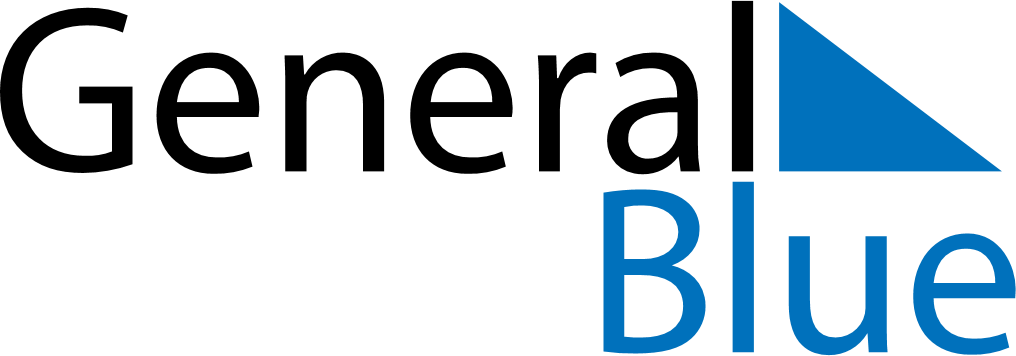 Q3 of 2027United Arab EmiratesQ3 of 2027United Arab EmiratesQ3 of 2027United Arab EmiratesQ3 of 2027United Arab EmiratesQ3 of 2027United Arab EmiratesQ3 of 2027United Arab EmiratesQ3 of 2027United Arab EmiratesJuly 2027July 2027July 2027July 2027July 2027July 2027July 2027July 2027July 2027MondayTuesdayTuesdayWednesdayThursdayFridaySaturdaySunday123456678910111213131415161718192020212223242526272728293031August 2027August 2027August 2027August 2027August 2027August 2027August 2027August 2027August 2027MondayTuesdayTuesdayWednesdayThursdayFridaySaturdaySunday12334567891010111213141516171718192021222324242526272829303131September 2027September 2027September 2027September 2027September 2027September 2027September 2027September 2027September 2027MondayTuesdayTuesdayWednesdayThursdayFridaySaturdaySunday1234567789101112131414151617181920212122232425262728282930Aug 14: Birthday of Muhammad (Mawlid)